     В южных, центральных и западных районах Иркутской области особый противопожарный режим (ОПР) продлен до 15 июля. Соответствующее решение принято 30 июня 2020 года на заседании региональной комиссии по предупреждению и ликвидации чрезвычайных ситуаций и обеспечению пожарной безопасности, которое прошло под председательством врио губернатора Иркутской области Игоря Кобзева, сообщает пресс-служба регионального правительства.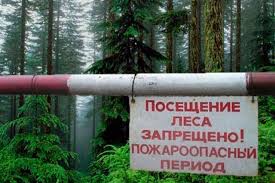      Продление ОПР связано со сложной лесопожарной ситуации в регионе. Внимание! 1 и 2 июля местами по области прогнозируется высокая и чрезвычайная пожароопасность лесов. На сегодняшний день высокие классы пожарной опасности зарегистрированы в лесах 27 районов региона. На остальной территории – средние классы пожарной опасности. В лесах Усть-Кутского муниципального образования действует режим чрезвычайной ситуации.     При наступлении средних и высоких классов пожарной опасности доступ в лесные массивы запрещён. Для пресечения возможных нарушений и предотвращения пожаров в лесах организована работа межведомственных патрульных групп. В целях контроля соблюдения запрета на посещение гражданами лесов при наступлении высокой пожарной опасности по условиям погоды создано 94 стационарных и 124 передвижных межведомственных поста.     С начала пожароопасного периода за нарушение правил пожарной безопасности в лесах привлечены к ответственности 740 человек.     Напомним, особый противопожарный режим на юге, в центре и на западе региона был установлен с 10 апреля по 15 июня. Затем продлен до 1 июля. В северных районах ОПР введен с 1 мая по 15 июля.     При обнаружении лесного пожара незамедлительно звоните на прямую линию лесной охраны - 8-800-100-94-00, либо на номер Единой диспетчерской службы по лесам Иркутской области - 8 (3952) 22-99-68.     В Главном Управлении МЧС России по Иркутской области в круглосуточном режиме работает телефон доверия: 8(395) 399-999.     О чрезвычайных ситуациях, пожарах и иных происшествиях необходимо сообщать на номер пожарно-спасательной службы  по номеру «101».Инструктор противопожарной профилактики ОГБУ «ПСС Иркутской области»Степанюк Е.Г.